Plnění bude financováno z SRPlnění není pro ekonomickou činnost ŘVC ČRVystavil: 			Schvaluje: 		XXXXXXXXXXXXX	Ing. Lubomír Fojtů	ORE	ředitel ŘVC ČRSouhlasí:			XXXXXXXXXXXXX	Správce rozpočtuZa dodavatele převzal a akceptuje:Dne:Uveřejněno v Registru smluv dne ………………OBJEDNÁVKA č. 266/2022OBJEDNÁVKA č. 266/2022OBJEDNÁVKA č. 266/2022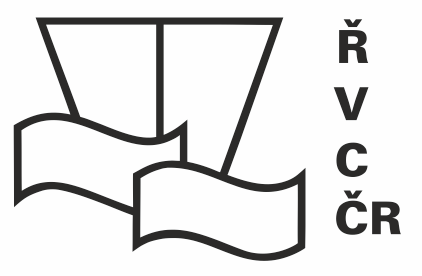 Odběratel:Ředitelství vodních cest ČRDodavatel:Gefos a.s.Adresa:Nábřeží L. Svobody 1222/12Adresa:Kundratka 17Adresa:110 15 Praha 1Adresa:180 82 Praha 8IČ:67981801IČ:256 842 13DIČ:CZ67981801DIČ:CZ256 842 13DIČ:Není plátce DPHDIČ:Plátce DPHBankovní spojení:XXXXXXXXXXXXXBankovní spojení:XXXXXXXXXXXXXČíslo účtu:XXXXXXXXXXXXXČíslo účtu:XXXXXXXXXXXXXTel.:XXXXXXXXXXXXXTel.:XXXXXXXXXXXXXE-mail:XXXXXXXXXXXXXE-mail:XXXXXXXXXXXXXOrganizační složka státu zřízená Ministerstvem dopravy, a to Rozhodnutím ministra dopravy a spojů České republiky č. 849/98-KM ze dne 12.3.1998 (Zřizovací listina č. 849/98-MM ze dne 12.3.1998, ve znění Dodatků č.1, 2, 3, 4, 5, 6, 7, 8, 9, 10, 11 a 12)Organizační složka státu zřízená Ministerstvem dopravy, a to Rozhodnutím ministra dopravy a spojů České republiky č. 849/98-KM ze dne 12.3.1998 (Zřizovací listina č. 849/98-MM ze dne 12.3.1998, ve znění Dodatků č.1, 2, 3, 4, 5, 6, 7, 8, 9, 10, 11 a 12)Obchodní firma zapsaná podle Spisové značkyB 5477/MSPH Městským soudem v PrazeObchodní firma zapsaná podle Spisové značkyB 5477/MSPH Městským soudem v PrazeObjednáváme u Vás:Geometrický plán pro vyznačení rozsahu věcných břemen pro majetkoprávní vypořádání a vklad do katastru dle níže určených smluv:SOSB č. 159/2015 o zřízení věcného břemene mezi XXXXXXXXXXXXX a ŘVC ze dne 10.6.2015 – GEOMETRICKÝ PLÁN PRO VYZNAČENÍ ROZSAHU VĚCNÉHO BŘEMENE (VEDENÍ VODOVODNÍ A KANALIZAČNÍ PŘÍPOJKY PŘES POZEMEK PARC. Č. 425/6 V K.Ú. VALY NAD LABEM); SOSB č. 005/2015 o zřízení věcného břemene mezi Pardubickým krajem, XXXXXXXXXXXXX a ŘVC ze dne 7.1.2015 – GEOMETRICKÝ PLÁN PRO VYZNAČENÍ ROZSAHU VĚCNÉHO BŘEMENE (VEDENÍ VODOVODNÍ A KANALIZAČNÍ PŘÍPOJKY PŘES POZEMEK PARC. Č. 423/1 V K.Ú. VALY NAD LABEM (DŘÍVE PARC. Č. 423); SOSB č. 158/2015 o zřízení věcného břemene mezi Městem Přelouč a ŘVC ze dne 10.6.2015 - GEOMETRICKÝ PLÁN PRO VYZNAČENÍ ROZSAHU VĚCNÉHO BŘEMENE (VEŘEJNÉ OSVĚTLENÍ – SO 403 NA POZEMKU PARC. Č.  41/67, 41/51 V K.Ú. MĚLICE) (pozn. původně mělo být zřizováno i VB pro umístění Odvodnění komunikace do Živanické svodnice, ale nakonec zřizováno nebude); SOSB č. 176/2014 o zřízení věcného břemene – služebnosti inženýrské sítě mezi SŽDC, Obcí Valy a ŘVC ze dne 25.8.2014 (?) - GEOMETRICKÝ PLÁN PRO VYZNAČENÍ ROZSAHU VĚCNÉHO BŘEMENE (KABELOVÉ VEDENÍ VĚŘEJNÉHO OSVĚTLENÍ NA POZEMKU PARC. Č.  75/1 V K.Ú. VALY NAD LABEM); SOSB č. 246/2014 o zřízení věcného břemene mezi Povodím Labe, Pardubickým krajem a ŘVC ze dne 16.12.2014 - GEOMETRICKÝ PLÁN PRO VYZNAČENÍ ROZSAHU VĚCNÉHO BŘEMENE (ODVODNĚNÍ KOMUNIKACE, PILÍŘ, OPĚRA A SILNICE – ZŘEJMĚ DLE PŘILOŽENÉHO SITUAČNÍHO PLÁNU NA PŮVODNÍCH POZEMCÍCH PARC. Č. 458/6 V K.Ú. VALY NAD LABEM, PARC. Č. 25/1, 260 A 41/41 V K.Ú. MĚLICE);Předmět plnění bude dodán 4x v tištěné podobě a 1x na CD v uzavření i otevřené podoběObjednáváme u Vás:Geometrický plán pro vyznačení rozsahu věcných břemen pro majetkoprávní vypořádání a vklad do katastru dle níže určených smluv:SOSB č. 159/2015 o zřízení věcného břemene mezi XXXXXXXXXXXXX a ŘVC ze dne 10.6.2015 – GEOMETRICKÝ PLÁN PRO VYZNAČENÍ ROZSAHU VĚCNÉHO BŘEMENE (VEDENÍ VODOVODNÍ A KANALIZAČNÍ PŘÍPOJKY PŘES POZEMEK PARC. Č. 425/6 V K.Ú. VALY NAD LABEM); SOSB č. 005/2015 o zřízení věcného břemene mezi Pardubickým krajem, XXXXXXXXXXXXX a ŘVC ze dne 7.1.2015 – GEOMETRICKÝ PLÁN PRO VYZNAČENÍ ROZSAHU VĚCNÉHO BŘEMENE (VEDENÍ VODOVODNÍ A KANALIZAČNÍ PŘÍPOJKY PŘES POZEMEK PARC. Č. 423/1 V K.Ú. VALY NAD LABEM (DŘÍVE PARC. Č. 423); SOSB č. 158/2015 o zřízení věcného břemene mezi Městem Přelouč a ŘVC ze dne 10.6.2015 - GEOMETRICKÝ PLÁN PRO VYZNAČENÍ ROZSAHU VĚCNÉHO BŘEMENE (VEŘEJNÉ OSVĚTLENÍ – SO 403 NA POZEMKU PARC. Č.  41/67, 41/51 V K.Ú. MĚLICE) (pozn. původně mělo být zřizováno i VB pro umístění Odvodnění komunikace do Živanické svodnice, ale nakonec zřizováno nebude); SOSB č. 176/2014 o zřízení věcného břemene – služebnosti inženýrské sítě mezi SŽDC, Obcí Valy a ŘVC ze dne 25.8.2014 (?) - GEOMETRICKÝ PLÁN PRO VYZNAČENÍ ROZSAHU VĚCNÉHO BŘEMENE (KABELOVÉ VEDENÍ VĚŘEJNÉHO OSVĚTLENÍ NA POZEMKU PARC. Č.  75/1 V K.Ú. VALY NAD LABEM); SOSB č. 246/2014 o zřízení věcného břemene mezi Povodím Labe, Pardubickým krajem a ŘVC ze dne 16.12.2014 - GEOMETRICKÝ PLÁN PRO VYZNAČENÍ ROZSAHU VĚCNÉHO BŘEMENE (ODVODNĚNÍ KOMUNIKACE, PILÍŘ, OPĚRA A SILNICE – ZŘEJMĚ DLE PŘILOŽENÉHO SITUAČNÍHO PLÁNU NA PŮVODNÍCH POZEMCÍCH PARC. Č. 458/6 V K.Ú. VALY NAD LABEM, PARC. Č. 25/1, 260 A 41/41 V K.Ú. MĚLICE);Předmět plnění bude dodán 4x v tištěné podobě a 1x na CD v uzavření i otevřené podoběDodavatel je oprávněn vystavit daňový doklad pouze na základě oprávněnou osobou odběratele odsouhlaseného a podepsaného předávacího protokolu. Oprávněnou osobou odběratele pro převzetí předmětu plnění této objednávky je XXXXXXXXXXXXX, referent oddělení realizacePředpokládaná cena celkem je:Cena bez DPH 										59 500,- KčDPH ve výši 21%									12 495,- KčCelkem s DPH										71 995,- KčDodavatel je oprávněn vystavit daňový doklad pouze na základě oprávněnou osobou odběratele odsouhlaseného a podepsaného předávacího protokolu. Oprávněnou osobou odběratele pro převzetí předmětu plnění této objednávky je XXXXXXXXXXXXX, referent oddělení realizacePředpokládaná cena celkem je:Cena bez DPH 										59 500,- KčDPH ve výši 21%									12 495,- KčCelkem s DPH										71 995,- KčPlatební podmínky:Termín dodání:30. 10. 2022Datum vystavení:19. 08. 2022Záruční podmínky: